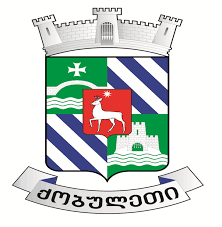 ქობულეთის მუნიციპალიტეტის მიერ დაფუძნებული იურიდიული პირების ბიუჯეტების დანართი 2022 წლის ბიუჯეტისათვისქობულეთის  მუნიციპალიტეტის ა(ა)იპ-ის 2022 წლის ბიუჯეტიქობულეთის  მუნიციპალიტეტის ა(ა)იპ-ის 2022 წლის ბიუჯეტიქობულეთის  მუნიციპალიტეტის ა(ა)იპ-ის 2022 წლის ბიუჯეტიქობულეთის  მუნიციპალიტეტის ა(ა)იპ-ის 2022 წლის ბიუჯეტიქობულეთის  მუნიციპალიტეტის ა(ა)იპ-ის 2022 წლის ბიუჯეტიქობულეთის  მუნიციპალიტეტის ა(ა)იპ-ის 2022 წლის ბიუჯეტიქობულეთის  მუნიციპალიტეტის ა(ა)იპ-ის 2022 წლის ბიუჯეტიქობულეთის  მუნიციპალიტეტის ა(ა)იპ-ის 2022 წლის ბიუჯეტიქობულეთის  მუნიციპალიტეტის ა(ა)იპ-ის 2022 წლის ბიუჯეტიქობულეთის  მუნიციპალიტეტის ა(ა)იპ-ის 2022 წლის ბიუჯეტიქობულეთის  მუნიციპალიტეტის ა(ა)იპ-ის 2022 წლის ბიუჯეტიქობულეთის  მუნიციპალიტეტის ა(ა)იპ-ის 2022 წლის ბიუჯეტიქობულეთის  მუნიციპალიტეტის ა(ა)იპ-ის 2022 წლის ბიუჯეტიდასახელება2022 წლის გეგმა2022 წლის გეგმა2022 წლის გეგმა2022 წლის გეგმა2022 წლის გეგმა2022 წლის გეგმა2022 წლის გეგმა2022 წლის გეგმა2022 წლის გეგმა2022 წლის გეგმა2022 წლის გეგმა2022 წლის გეგმადასახელებასულსულმათ შორისმათ შორისმათ შორისმათ შორისმათ შორისმათ შორისმათ შორისმათ შორისმათ შორისმათ შორისდასახელებასულსულმ.შ. საკუთარი სახსრებიმ.შ. საკუთარი სახსრებიმ.შ. საკუთარი სახსრები
მ.შ. მუნიციპალური ბიუჯეტი
მ.შ. მუნიციპალური ბიუჯეტი
მ.შ. მუნიციპალური ბიუჯეტი
მ.შ. მუნიციპალური ბიუჯეტიმ.შ. სახელმწიფო ბიუჯეტიმ.შ. სახელმწიფო ბიუჯეტიმ.შ. სახელმწიფო ბიუჯეტირიცხოვნობა1 4461 446122 122 122  1324 1324 1324 1324შემოსულობები16 594,616 594,61 702,61 702,61 702,614 892,014 892,014 892,014 892,0სხვა შემოსავლები1 702,61 702,61 702,61 702,61 702,6გრანტები14 892,014 892,014 892,014 892,014 892,014 892,0გადასახდელები16 594,616 594,61 702,61 702,61 702,614 892,014 892,014 892,014 892,0შრომის ანაზღაურება7402,77402,7 725,6 725,6 725,67 677,17 677,17 677,17 677,1საქონელი და მომსახურება7659,77659,7 975, 7 975, 7 975, 76 684,06 684,06 684,06 684,0სოციალური უზრუნველყოფა170,0170,0170,0170,0170,0170,0სხვა ხარჯები135,4135,40,20,20,2135,2135,2135,2135,2არაფინანსური აქტივების ზრდა226,8226,81,11,11,1225,7225,7225,7225,7ა(ა)იპ  "ქობულეთის სოფლის წყალი " 2022 წლის ბიუჯეტია(ა)იპ  "ქობულეთის სოფლის წყალი " 2022 წლის ბიუჯეტია(ა)იპ  "ქობულეთის სოფლის წყალი " 2022 წლის ბიუჯეტია(ა)იპ  "ქობულეთის სოფლის წყალი " 2022 წლის ბიუჯეტია(ა)იპ  "ქობულეთის სოფლის წყალი " 2022 წლის ბიუჯეტია(ა)იპ  "ქობულეთის სოფლის წყალი " 2022 წლის ბიუჯეტია(ა)იპ  "ქობულეთის სოფლის წყალი " 2022 წლის ბიუჯეტია(ა)იპ  "ქობულეთის სოფლის წყალი " 2022 წლის ბიუჯეტია(ა)იპ  "ქობულეთის სოფლის წყალი " 2022 წლის ბიუჯეტია(ა)იპ  "ქობულეთის სოფლის წყალი " 2022 წლის ბიუჯეტია(ა)იპ  "ქობულეთის სოფლის წყალი " 2022 წლის ბიუჯეტია(ა)იპ  "ქობულეთის სოფლის წყალი " 2022 წლის ბიუჯეტია(ა)იპ  "ქობულეთის სოფლის წყალი " 2022 წლის ბიუჯეტიდასახელებადასახელება2022  წლის გეგმა2022  წლის გეგმა2022  წლის გეგმა2022  წლის გეგმა2022  წლის გეგმა2022  წლის გეგმა2022  წლის გეგმა2022  წლის გეგმა2022  წლის გეგმა2022  წლის გეგმა2022  წლის გეგმადასახელებადასახელებასულსულმათ შორისმათ შორისმათ შორისმათ შორისმათ შორისმათ შორისმათ შორისმათ შორისმათ შორისდასახელებადასახელებასულსულმ.შ. საკუთარი სახსრებიმ.შ. საკუთარი სახსრებიმ.შ. მუნიციპალური ბიუჯეტიმ.შ. მუნიციპალური ბიუჯეტიმ.შ. მუნიციპალური ბიუჯეტიმ.შ. მუნიციპალური ბიუჯეტიმ.შ. მუნიციპალური ბიუჯეტიმ.შ. სახელმწიფო ბიუჯეტიმ.შ. სახელმწიფო ბიუჯეტირიცხოვნობარიცხოვნობა129129129129129129129შემოსულობებიშემოსულობები1 505 ,01 505 ,01 505 ,01 505 ,01 505 ,01 505 ,01 505 ,0სხვა შემოსავლებისხვა შემოსავლებიგრანტებიგრანტები1 505 ,01 505 ,01 505 ,01 505 ,01 505 ,01 505 ,01 505 ,0გადასახდელებიგადასახდელები1 505 ,01 505 ,01 505 ,01 505 ,01 505 ,01 505 ,01 505 ,0შრომის ანაზღაურებაშრომის ანაზღაურება481, 9481, 9481, 9481, 9481, 9481, 9481, 9საქონელი და მომსახურებასაქონელი და მომსახურება987, 6987, 6987, 6987, 6987, 6987, 6987, 6სხვა ხარჯებისხვა ხარჯები2, 62, 62, 62, 62, 62, 62, 6არაფინანსური აქტივების ზრდაარაფინანსური აქტივების ზრდა33 ,833 ,833 ,833 ,833 ,833 ,833 ,8ნაშთის ცვლილებანაშთის ცვლილება0.00.00.00.00.00.00.00.00.00.00.0შპს "ქობულეთის წყალი" 2022 წლის ბიუჯეტიშპს "ქობულეთის წყალი" 2022 წლის ბიუჯეტიშპს "ქობულეთის წყალი" 2022 წლის ბიუჯეტიშპს "ქობულეთის წყალი" 2022 წლის ბიუჯეტიშპს "ქობულეთის წყალი" 2022 წლის ბიუჯეტიშპს "ქობულეთის წყალი" 2022 წლის ბიუჯეტიშპს "ქობულეთის წყალი" 2022 წლის ბიუჯეტიშპს "ქობულეთის წყალი" 2022 წლის ბიუჯეტიშპს "ქობულეთის წყალი" 2022 წლის ბიუჯეტიშპს "ქობულეთის წყალი" 2022 წლის ბიუჯეტიშპს "ქობულეთის წყალი" 2022 წლის ბიუჯეტიშპს "ქობულეთის წყალი" 2022 წლის ბიუჯეტიშპს "ქობულეთის წყალი" 2022 წლის ბიუჯეტიდასახელებადასახელებადასახელებადასახელებადასახელება2022  წლის გეგმა2022  წლის გეგმა2022  წლის გეგმა2022  წლის გეგმა2022  წლის გეგმა2022  წლის გეგმა2022  წლის გეგმა2022  წლის გეგმადასახელებადასახელებადასახელებადასახელებადასახელებასულსულმათ შორისმათ შორისმათ შორისმათ შორისმათ შორისმათ შორისდასახელებადასახელებადასახელებადასახელებადასახელებასულსულმ.შ. საკუთარი სახსრებიმ.შ. საკუთარი სახსრები
მ.შ. მუნიციპალური ბიუჯეტი
მ.შ. მუნიციპალური ბიუჯეტი
მ.შ. მუნიციპალური ბიუჯეტიმ.შ. სახელმწიფო ბიუჯეტირიცხოვნობარიცხოვნობარიცხოვნობარიცხოვნობარიცხოვნობა122122შემოსულობებიშემოსულობებიშემოსულობებიშემოსულობებიშემოსულობები2 492,62 492,61 692,61 692,6800,0800,0800,00,0სხვა შემოსავლებისხვა შემოსავლებისხვა შემოსავლებისხვა შემოსავლებისხვა შემოსავლები1 692,61 692,61 692,61 692,6გრანტებიგრანტებიგრანტებიგრანტებიგრანტები800,0800,0800,0800,0800,0გადასახდელებიგადასახდელებიგადასახდელებიგადასახდელებიგადასახდელები2 492,62 492,61 692,61 692,6800,0800,0800,00,0შრომის ანაზღაურებაშრომის ანაზღაურებაშრომის ანაზღაურებაშრომის ანაზღაურებაშრომის ანაზღაურება 725,6 725,6 725,6 725,6საქონელი და მომსახურებასაქონელი და მომსახურებასაქონელი და მომსახურებასაქონელი და მომსახურებასაქონელი და მომსახურება1 767,01 767,0 967,0 967,0800,0800,0800,0სხვა ხარჯებისხვა ხარჯებისხვა ხარჯებისხვა ხარჯებისხვა ხარჯებიარაფინანსური აქტივების ზრდაარაფინანსური აქტივების ზრდაარაფინანსური აქტივების ზრდაარაფინანსური აქტივების ზრდაარაფინანსური აქტივების ზრდანაშთის ცვლილებანაშთის ცვლილებანაშთის ცვლილებანაშთის ცვლილებანაშთის ცვლილება0.00.00.00.00.00.00.00.0ა(ა)იპ ქობულეთის სანდასუფთავება 2022 წლის ბიუჯეტია(ა)იპ ქობულეთის სანდასუფთავება 2022 წლის ბიუჯეტია(ა)იპ ქობულეთის სანდასუფთავება 2022 წლის ბიუჯეტია(ა)იპ ქობულეთის სანდასუფთავება 2022 წლის ბიუჯეტია(ა)იპ ქობულეთის სანდასუფთავება 2022 წლის ბიუჯეტია(ა)იპ ქობულეთის სანდასუფთავება 2022 წლის ბიუჯეტია(ა)იპ ქობულეთის სანდასუფთავება 2022 წლის ბიუჯეტია(ა)იპ ქობულეთის სანდასუფთავება 2022 წლის ბიუჯეტია(ა)იპ ქობულეთის სანდასუფთავება 2022 წლის ბიუჯეტია(ა)იპ ქობულეთის სანდასუფთავება 2022 წლის ბიუჯეტია(ა)იპ ქობულეთის სანდასუფთავება 2022 წლის ბიუჯეტია(ა)იპ ქობულეთის სანდასუფთავება 2022 წლის ბიუჯეტია(ა)იპ ქობულეთის სანდასუფთავება 2022 წლის ბიუჯეტიდასახელებადასახელებადასახელებადასახელებადასახელება2022  წლის გეგმა2022  წლის გეგმა2022  წლის გეგმა2022  წლის გეგმა2022  წლის გეგმა2022  წლის გეგმა2022  წლის გეგმა2022  წლის გეგმადასახელებადასახელებადასახელებადასახელებადასახელებასულსულმათ შორისმათ შორისმათ შორისმათ შორისმათ შორისმათ შორისდასახელებადასახელებადასახელებადასახელებადასახელებასულსულმ.შ. საკუთარი სახსრები
მ.შ. მუნიციპალური ბიუჯეტი
მ.შ. მუნიციპალური ბიუჯეტი
მ.შ. მუნიციპალური ბიუჯეტი
მ.შ. მუნიციპალური ბიუჯეტიმ.შ. სახელმწიფო ბიუჯეტირიცხოვნობარიცხოვნობარიცხოვნობარიცხოვნობარიცხოვნობა219219შემოსულობებიშემოსულობებიშემოსულობებიშემოსულობებიშემოსულობები3 101,23 101,20.03 101,23 101,23 101,23 101,20.0სხვაშემოსავლებისხვაშემოსავლებისხვაშემოსავლებისხვაშემოსავლებისხვაშემოსავლებიგრანტებიგრანტებიგრანტებიგრანტებიგრანტები3 101,23 101,23 101,23 101,23 101,23 101,2გადასახდელებიგადასახდელებიგადასახდელებიგადასახდელებიგადასახდელები3 101,23 101,20.03 101,23 101,23 101,23 101,20.0შრომის ანაზღაურებაშრომის ანაზღაურებაშრომის ანაზღაურებაშრომის ანაზღაურებაშრომის ანაზღაურება1 685,61 685,61 685,61 685,61 685,61 685,6საქონელი და მომსახურებასაქონელი და მომსახურებასაქონელი და მომსახურებასაქონელი და მომსახურებასაქონელი და მომსახურება1 408,61 408,61 408,61 408,61 408,61 408,6სხვა ხარჯებისხვა ხარჯებისხვა ხარჯებისხვა ხარჯებისხვა ხარჯები3,63,63,63,63,63,6არაფინანსური აქტივების ზრდაარაფინანსური აქტივების ზრდაარაფინანსური აქტივების ზრდაარაფინანსური აქტივების ზრდაარაფინანსური აქტივების ზრდა3,53,53,53,53,53,5ნაშთის ცვლილებანაშთის ცვლილებანაშთის ცვლილებანაშთის ცვლილებანაშთის ცვლილება0.00.00.00.00.00.00.00.0ა(ა)იპ ქობულეთის გამწვანება 2022 წლის ბიუჯეტია(ა)იპ ქობულეთის გამწვანება 2022 წლის ბიუჯეტია(ა)იპ ქობულეთის გამწვანება 2022 წლის ბიუჯეტია(ა)იპ ქობულეთის გამწვანება 2022 წლის ბიუჯეტია(ა)იპ ქობულეთის გამწვანება 2022 წლის ბიუჯეტია(ა)იპ ქობულეთის გამწვანება 2022 წლის ბიუჯეტია(ა)იპ ქობულეთის გამწვანება 2022 წლის ბიუჯეტია(ა)იპ ქობულეთის გამწვანება 2022 წლის ბიუჯეტია(ა)იპ ქობულეთის გამწვანება 2022 წლის ბიუჯეტია(ა)იპ ქობულეთის გამწვანება 2022 წლის ბიუჯეტია(ა)იპ ქობულეთის გამწვანება 2022 წლის ბიუჯეტია(ა)იპ ქობულეთის გამწვანება 2022 წლის ბიუჯეტია(ა)იპ ქობულეთის გამწვანება 2022 წლის ბიუჯეტიდასახელებადასახელებადასახელებადასახელებადასახელება2022 წლის გეგმა2022 წლის გეგმა2022 წლის გეგმა2022 წლის გეგმა2022 წლის გეგმა2022 წლის გეგმა2022 წლის გეგმა2022 წლის გეგმადასახელებადასახელებადასახელებადასახელებადასახელებასულსულმათ შორისმათ შორისმათ შორისმათ შორისმათ შორისმათ შორისდასახელებადასახელებადასახელებადასახელებადასახელებასულსულმ.შ. საკუთარი სახსრები
მ.შ. მუნიციპალური ბიუჯეტი
მ.შ. მუნიციპალური ბიუჯეტი
მ.შ. მუნიციპალური ბიუჯეტი
მ.შ. მუნიციპალური ბიუჯეტიმ.შ. სახელმწიფო ბიუჯეტირიცხოვნობარიცხოვნობარიცხოვნობარიცხოვნობარიცხოვნობა4646შემოსულობებიშემოსულობებიშემოსულობებიშემოსულობებიშემოსულობები586,5586,50.0586,5586,5586,5586,50.0სხვა შემოსავლებისხვა შემოსავლებისხვა შემოსავლებისხვა შემოსავლებისხვა შემოსავლებიგრანტებიგრანტებიგრანტებიგრანტებიგრანტები586,5586,5586,5586,5586,5586,5გადასახდელებიგადასახდელებიგადასახდელებიგადასახდელებიგადასახდელები586,5586,50.0586,5586,5586,5586,50.0შრომის ანაზღაურებაშრომის ანაზღაურებაშრომის ანაზღაურებაშრომის ანაზღაურებაშრომის ანაზღაურება273,8273,8273,8273,8273,8273,8საქონელი და მომსახურებასაქონელი და მომსახურებასაქონელი და მომსახურებასაქონელი და მომსახურებასაქონელი და მომსახურება248,7248,7248,7248,7248,7248,7არაფინანსური აქტივების ზრდაარაფინანსური აქტივების ზრდაარაფინანსური აქტივების ზრდაარაფინანსური აქტივების ზრდაარაფინანსური აქტივების ზრდა64,064,064,064,064,064,0ნაშთის ცვლილებანაშთის ცვლილებანაშთის ცვლილებანაშთის ცვლილებანაშთის ცვლილება0.00.00.00.00.00.00.00.0ა(ა)იპ ქობულეთის მუნიციპალიტეტის საბავშვო ბაღების გაერთიანება 2022  წლის ბიუჯეტია(ა)იპ ქობულეთის მუნიციპალიტეტის საბავშვო ბაღების გაერთიანება 2022  წლის ბიუჯეტია(ა)იპ ქობულეთის მუნიციპალიტეტის საბავშვო ბაღების გაერთიანება 2022  წლის ბიუჯეტია(ა)იპ ქობულეთის მუნიციპალიტეტის საბავშვო ბაღების გაერთიანება 2022  წლის ბიუჯეტია(ა)იპ ქობულეთის მუნიციპალიტეტის საბავშვო ბაღების გაერთიანება 2022  წლის ბიუჯეტია(ა)იპ ქობულეთის მუნიციპალიტეტის საბავშვო ბაღების გაერთიანება 2022  წლის ბიუჯეტია(ა)იპ ქობულეთის მუნიციპალიტეტის საბავშვო ბაღების გაერთიანება 2022  წლის ბიუჯეტია(ა)იპ ქობულეთის მუნიციპალიტეტის საბავშვო ბაღების გაერთიანება 2022  წლის ბიუჯეტია(ა)იპ ქობულეთის მუნიციპალიტეტის საბავშვო ბაღების გაერთიანება 2022  წლის ბიუჯეტია(ა)იპ ქობულეთის მუნიციპალიტეტის საბავშვო ბაღების გაერთიანება 2022  წლის ბიუჯეტია(ა)იპ ქობულეთის მუნიციპალიტეტის საბავშვო ბაღების გაერთიანება 2022  წლის ბიუჯეტია(ა)იპ ქობულეთის მუნიციპალიტეტის საბავშვო ბაღების გაერთიანება 2022  წლის ბიუჯეტია(ა)იპ ქობულეთის მუნიციპალიტეტის საბავშვო ბაღების გაერთიანება 2022  წლის ბიუჯეტიდასახელებადასახელებადასახელებადასახელებადასახელება2022  წლის გეგმა2022  წლის გეგმა2022  წლის გეგმა2022  წლის გეგმა2022  წლის გეგმა2022  წლის გეგმა2022  წლის გეგმა2022  წლის გეგმადასახელებადასახელებადასახელებადასახელებადასახელებასულსულმათ შორისმათ შორისმათ შორისმათ შორისმათ შორისმათ შორისდასახელებადასახელებადასახელებადასახელებადასახელებასულსულმ.შ. საკუთარი სახსრები
მ.შ. მუნიციპალური ბიუჯეტი
მ.შ. მუნიციპალური ბიუჯეტი
მ.შ. მუნიციპალური ბიუჯეტი
მ.შ. მუნიციპალური ბიუჯეტიმ.შ. სახელმწიფო ბიუჯეტირიცხოვნობარიცხოვნობარიცხოვნობარიცხოვნობარიცხოვნობა532532შემოსულობებიშემოსულობებიშემოსულობებიშემოსულობებიშემოსულობები5 956,35 956,30.05 956,35 956,35 956,35 956,30.0სხვა შემოსავლებისხვა შემოსავლებისხვა შემოსავლებისხვა შემოსავლებისხვა შემოსავლებიგრანტებიგრანტებიგრანტებიგრანტებიგრანტები5 956,35 956,35 956,35 956,35 956,35 956,3გადასახდელებიგადასახდელებიგადასახდელებიგადასახდელებიგადასახდელები5 956,35 956,30.05 956,35 956,35 956,35 956,30.0შრომის ანაზღაურებაშრომის ანაზღაურებაშრომის ანაზღაურებაშრომის ანაზღაურებაშრომის ანაზღაურება3 431,53 431,53 431,53 431,53 431,53 431,5საქონელი და მომსახურებასაქონელი და მომსახურებასაქონელი და მომსახურებასაქონელი და მომსახურებასაქონელი და მომსახურება2 410,52 410,52 410,52 410,52 410,52 410,5სხვა ხარჯებისხვა ხარჯებისხვა ხარჯებისხვა ხარჯებისხვა ხარჯები74,0 74,0 74,0 74,0 74,0 74,0 არაფინანსური აქტივების ზრდაარაფინანსური აქტივების ზრდაარაფინანსური აქტივების ზრდაარაფინანსური აქტივების ზრდაარაფინანსური აქტივების ზრდა40,340,340,340,340,340,3ნაშთის ცვლილებანაშთის ცვლილებანაშთის ცვლილებანაშთის ცვლილებანაშთის ცვლილება0.00.00.00.00.00.00.00.0ა(ა)იპ ქობულეთის კომპლექსური სასპორტო სკოლა 2022 წლის ბიუჯეტია(ა)იპ ქობულეთის კომპლექსური სასპორტო სკოლა 2022 წლის ბიუჯეტია(ა)იპ ქობულეთის კომპლექსური სასპორტო სკოლა 2022 წლის ბიუჯეტია(ა)იპ ქობულეთის კომპლექსური სასპორტო სკოლა 2022 წლის ბიუჯეტია(ა)იპ ქობულეთის კომპლექსური სასპორტო სკოლა 2022 წლის ბიუჯეტია(ა)იპ ქობულეთის კომპლექსური სასპორტო სკოლა 2022 წლის ბიუჯეტია(ა)იპ ქობულეთის კომპლექსური სასპორტო სკოლა 2022 წლის ბიუჯეტია(ა)იპ ქობულეთის კომპლექსური სასპორტო სკოლა 2022 წლის ბიუჯეტია(ა)იპ ქობულეთის კომპლექსური სასპორტო სკოლა 2022 წლის ბიუჯეტია(ა)იპ ქობულეთის კომპლექსური სასპორტო სკოლა 2022 წლის ბიუჯეტია(ა)იპ ქობულეთის კომპლექსური სასპორტო სკოლა 2022 წლის ბიუჯეტია(ა)იპ ქობულეთის კომპლექსური სასპორტო სკოლა 2022 წლის ბიუჯეტია(ა)იპ ქობულეთის კომპლექსური სასპორტო სკოლა 2022 წლის ბიუჯეტიდასახელებადასახელებადასახელებადასახელებადასახელება2022  წლის გეგმა2022  წლის გეგმა2022  წლის გეგმა2022  წლის გეგმა2022  წლის გეგმა2022  წლის გეგმა2022  წლის გეგმა2022  წლის გეგმადასახელებადასახელებადასახელებადასახელებადასახელებასულსულმათ შორისმათ შორისმათ შორისმათ შორისმათ შორისმათ შორისდასახელებადასახელებადასახელებადასახელებადასახელებასულსულმ.შ. საკუთარი სახსრებიმ.შ. მუნიციპალური ბიუჯეტიმ.შ. მუნიციპალური ბიუჯეტიმ.შ. მუნიციპალური ბიუჯეტიმ.შ. მუნიციპალური ბიუჯეტიმ.შ. სახელმწიფო ბიუჯეტირიცხოვნობარიცხოვნობარიცხოვნობარიცხოვნობარიცხოვნობა4343შემოსულობებიშემოსულობებიშემოსულობებიშემოსულობებიშემოსულობები330,7330,70.0330,7330,7330,7330,70.0სხვა შემოსავლებისხვა შემოსავლებისხვა შემოსავლებისხვა შემოსავლებისხვა შემოსავლებიგრანტებიგრანტებიგრანტებიგრანტებიგრანტები       330,7       330,7         330,7         330,7         330,7         330,7გადასახდელებიგადასახდელებიგადასახდელებიგადასახდელებიგადასახდელები330,7330,70.0330,7330,7330,7330,70.0შრომის ანაზღაურებაშრომის ანაზღაურებაშრომის ანაზღაურებაშრომის ანაზღაურებაშრომის ანაზღაურება 205,6 205,6 205,6 205,6 205,6 205,6საქონელი და მომსახურებასაქონელი და მომსახურებასაქონელი და მომსახურებასაქონელი და მომსახურებასაქონელი და მომსახურება67,967,967,967,967,967,9სხვა ხარჯებისხვა ხარჯებისხვა ხარჯებისხვა ხარჯებისხვა ხარჯები  55,0  55,0  55,0  55,0  55,0  55,0არაფინანსური აქტივების ზრდაარაფინანსური აქტივების ზრდაარაფინანსური აქტივების ზრდაარაფინანსური აქტივების ზრდაარაფინანსური აქტივების ზრდა2,22,22,22,22,22,2ნაშთის ცვლილებანაშთის ცვლილებანაშთის ცვლილებანაშთის ცვლილებანაშთის ცვლილება0.00.00.00.00.00.00.00.0ა(ა)იპ სკოლისგარეშე სახელოვნებო საგანმანათლებლო დაწესებულება "ქობულეთის სახელოვნებო სკოლა" 2022 წლის ბიუჯეტია(ა)იპ სკოლისგარეშე სახელოვნებო საგანმანათლებლო დაწესებულება "ქობულეთის სახელოვნებო სკოლა" 2022 წლის ბიუჯეტია(ა)იპ სკოლისგარეშე სახელოვნებო საგანმანათლებლო დაწესებულება "ქობულეთის სახელოვნებო სკოლა" 2022 წლის ბიუჯეტია(ა)იპ სკოლისგარეშე სახელოვნებო საგანმანათლებლო დაწესებულება "ქობულეთის სახელოვნებო სკოლა" 2022 წლის ბიუჯეტია(ა)იპ სკოლისგარეშე სახელოვნებო საგანმანათლებლო დაწესებულება "ქობულეთის სახელოვნებო სკოლა" 2022 წლის ბიუჯეტია(ა)იპ სკოლისგარეშე სახელოვნებო საგანმანათლებლო დაწესებულება "ქობულეთის სახელოვნებო სკოლა" 2022 წლის ბიუჯეტია(ა)იპ სკოლისგარეშე სახელოვნებო საგანმანათლებლო დაწესებულება "ქობულეთის სახელოვნებო სკოლა" 2022 წლის ბიუჯეტია(ა)იპ სკოლისგარეშე სახელოვნებო საგანმანათლებლო დაწესებულება "ქობულეთის სახელოვნებო სკოლა" 2022 წლის ბიუჯეტია(ა)იპ სკოლისგარეშე სახელოვნებო საგანმანათლებლო დაწესებულება "ქობულეთის სახელოვნებო სკოლა" 2022 წლის ბიუჯეტია(ა)იპ სკოლისგარეშე სახელოვნებო საგანმანათლებლო დაწესებულება "ქობულეთის სახელოვნებო სკოლა" 2022 წლის ბიუჯეტია(ა)იპ სკოლისგარეშე სახელოვნებო საგანმანათლებლო დაწესებულება "ქობულეთის სახელოვნებო სკოლა" 2022 წლის ბიუჯეტია(ა)იპ სკოლისგარეშე სახელოვნებო საგანმანათლებლო დაწესებულება "ქობულეთის სახელოვნებო სკოლა" 2022 წლის ბიუჯეტია(ა)იპ სკოლისგარეშე სახელოვნებო საგანმანათლებლო დაწესებულება "ქობულეთის სახელოვნებო სკოლა" 2022 წლის ბიუჯეტიდასახელებადასახელებადასახელებადასახელებადასახელება2022  წლის გეგმა2022  წლის გეგმა2022  წლის გეგმა2022  წლის გეგმა2022  წლის გეგმა2022  წლის გეგმა2022  წლის გეგმა2022  წლის გეგმადასახელებადასახელებადასახელებადასახელებადასახელებასულსულმათ შორისმათ შორისმათ შორისმათ შორისმათ შორისმათ შორისდასახელებადასახელებადასახელებადასახელებადასახელებასულსულმ.შ. საკუთარი სახსრებიმ.შ. მუნიციპალური ბიუჯეტიმ.შ. მუნიციპალური ბიუჯეტიმ.შ. მუნიციპალური ბიუჯეტიმ.შ. მუნიციპალური ბიუჯეტიმ.შ. სახელმწიფო ბიუჯეტირიცხოვნობარიცხოვნობარიცხოვნობარიცხოვნობარიცხოვნობა106106შემოსულობებიშემოსულობებიშემოსულობებიშემოსულობებიშემოსულობები553,8553,80.0553,8553,8553,8553,80.0სხვა შემოსავლებისხვა შემოსავლებისხვა შემოსავლებისხვა შემოსავლებისხვა შემოსავლებიგრანტებიგრანტებიგრანტებიგრანტებიგრანტები553,8553,8553,8553,8553,8553,8გადასახდელებიგადასახდელებიგადასახდელებიგადასახდელებიგადასახდელები553,8553,80.0553,8553,8553,8553,80.0შრომის ანაზღაურებაშრომის ანაზღაურებაშრომის ანაზღაურებაშრომის ანაზღაურებაშრომის ანაზღაურება485,5 485,5 485,5 485,5 485,5 485,5 საქონელი და მომსახურებასაქონელი და მომსახურებასაქონელი და მომსახურებასაქონელი და მომსახურებასაქონელი და მომსახურება27,327,327,327,327,327,3სოციალური უზრუნველყოფასოციალური უზრუნველყოფასოციალური უზრუნველყოფასოციალური უზრუნველყოფასოციალური უზრუნველყოფასხვა ხარჯებისხვა ხარჯებისხვა ხარჯებისხვა ხარჯებისხვა ხარჯებიარაფინანსური აქტივების ზრდაარაფინანსური აქტივების ზრდაარაფინანსური აქტივების ზრდაარაფინანსური აქტივების ზრდაარაფინანსური აქტივების ზრდა41,041,041,041,041,041,0ნაშთის ცვლილებანაშთის ცვლილებანაშთის ცვლილებანაშთის ცვლილებანაშთის ცვლილება0.00.00.00.00.00.00.00.0ა(ა)იპ ქობულეთის კულტურის ცენტრი 2022 წლის ბიუჯეტია(ა)იპ ქობულეთის კულტურის ცენტრი 2022 წლის ბიუჯეტია(ა)იპ ქობულეთის კულტურის ცენტრი 2022 წლის ბიუჯეტია(ა)იპ ქობულეთის კულტურის ცენტრი 2022 წლის ბიუჯეტია(ა)იპ ქობულეთის კულტურის ცენტრი 2022 წლის ბიუჯეტია(ა)იპ ქობულეთის კულტურის ცენტრი 2022 წლის ბიუჯეტია(ა)იპ ქობულეთის კულტურის ცენტრი 2022 წლის ბიუჯეტია(ა)იპ ქობულეთის კულტურის ცენტრი 2022 წლის ბიუჯეტია(ა)იპ ქობულეთის კულტურის ცენტრი 2022 წლის ბიუჯეტია(ა)იპ ქობულეთის კულტურის ცენტრი 2022 წლის ბიუჯეტია(ა)იპ ქობულეთის კულტურის ცენტრი 2022 წლის ბიუჯეტია(ა)იპ ქობულეთის კულტურის ცენტრი 2022 წლის ბიუჯეტია(ა)იპ ქობულეთის კულტურის ცენტრი 2022 წლის ბიუჯეტიდასახელებადასახელებადასახელებადასახელებადასახელება2022  წლის გეგმა2022  წლის გეგმა2022  წლის გეგმა2022  წლის გეგმა2022  წლის გეგმა2022  წლის გეგმა2022  წლის გეგმა2022  წლის გეგმადასახელებადასახელებადასახელებადასახელებადასახელებასულსულმათ შორისმათ შორისმათ შორისმათ შორისმათ შორისმათ შორისდასახელებადასახელებადასახელებადასახელებადასახელებასულსულმ.შ. საკუთარი სახსრები
მ.შ. მუნიციპალური ბიუჯეტი
მ.შ. მუნიციპალური ბიუჯეტი
მ.შ. მუნიციპალური ბიუჯეტი
მ.შ. მუნიციპალური ბიუჯეტიმ.შ. სახელმწიფო ბიუჯეტირიცხოვნობარიცხოვნობარიცხოვნობარიცხოვნობარიცხოვნობა124124შემოსულობებიშემოსულობებიშემოსულობებიშემოსულობებიშემოსულობები654,8654,80.0654,8654,8654,8654,80.0სხვა შემოსავლებისხვა შემოსავლებისხვა შემოსავლებისხვა შემოსავლებისხვა შემოსავლებიგრანტებიგრანტებიგრანტებიგრანტებიგრანტები654,8654,8654,8654,8654,8654,8გადასახდელებიგადასახდელებიგადასახდელებიგადასახდელებიგადასახდელები654,8654,80.0654,8654,8654,8654,80.0შრომის ანაზღაურებაშრომის ანაზღაურებაშრომის ანაზღაურებაშრომის ანაზღაურებაშრომის ანაზღაურება 559,2 559,2 559,2 559,2 559,2 559,2საქონელი და მომსახურებასაქონელი და მომსახურებასაქონელი და მომსახურებასაქონელი და მომსახურებასაქონელი და მომსახურება87,887,887,887,887,887,8სხვა ხარჯებისხვა ხარჯებისხვა ხარჯებისხვა ხარჯებისხვა ხარჯებიარაფინანსური აქტივების ზრდაარაფინანსური აქტივების ზრდაარაფინანსური აქტივების ზრდაარაფინანსური აქტივების ზრდაარაფინანსური აქტივების ზრდა 7,8 7,8 7,8 7,8 7,8 7,8ნაშთის ცვლილებანაშთის ცვლილებანაშთის ცვლილებანაშთის ცვლილებანაშთის ცვლილება0.00.00.00.00.00.00.00.0ა(ა)იპ ქობულეთის პარკი 2022 წლის ბიუჯეტია(ა)იპ ქობულეთის პარკი 2022 წლის ბიუჯეტია(ა)იპ ქობულეთის პარკი 2022 წლის ბიუჯეტია(ა)იპ ქობულეთის პარკი 2022 წლის ბიუჯეტია(ა)იპ ქობულეთის პარკი 2022 წლის ბიუჯეტია(ა)იპ ქობულეთის პარკი 2022 წლის ბიუჯეტია(ა)იპ ქობულეთის პარკი 2022 წლის ბიუჯეტია(ა)იპ ქობულეთის პარკი 2022 წლის ბიუჯეტია(ა)იპ ქობულეთის პარკი 2022 წლის ბიუჯეტია(ა)იპ ქობულეთის პარკი 2022 წლის ბიუჯეტია(ა)იპ ქობულეთის პარკი 2022 წლის ბიუჯეტია(ა)იპ ქობულეთის პარკი 2022 წლის ბიუჯეტია(ა)იპ ქობულეთის პარკი 2022 წლის ბიუჯეტიდასახელებადასახელებადასახელებადასახელებადასახელება2022  წლის გეგმა2022  წლის გეგმა2022  წლის გეგმა2022  წლის გეგმა2022  წლის გეგმა2022  წლის გეგმა2022  წლის გეგმა2022  წლის გეგმადასახელებადასახელებადასახელებადასახელებადასახელებასულსულმათ შორისმათ შორისმათ შორისმათ შორისმათ შორისმათ შორისდასახელებადასახელებადასახელებადასახელებადასახელებასულსულმ.შ. საკუთარი სახსრები
მ.შ. მუნიციპალური ბიუჯეტი
მ.შ. მუნიციპალური ბიუჯეტი
მ.შ. მუნიციპალური ბიუჯეტი
მ.შ. მუნიციპალური ბიუჯეტიმ.შ. სახელმწიფო ბიუჯეტირიცხოვნობარიცხოვნობარიცხოვნობარიცხოვნობარიცხოვნობა4242შემოსულობებიშემოსულობებიშემოსულობებიშემოსულობებიშემოსულობები384.8384.85,0379.8379.8379.8379.80.0სხვა შემოსავლები (სეზონური მიწის იჯარა ელ. აუქცინით შემოსული ბეს თანხა)სხვა შემოსავლები (სეზონური მიწის იჯარა ელ. აუქცინით შემოსული ბეს თანხა)სხვა შემოსავლები (სეზონური მიწის იჯარა ელ. აუქცინით შემოსული ბეს თანხა)სხვა შემოსავლები (სეზონური მიწის იჯარა ელ. აუქცინით შემოსული ბეს თანხა)სხვა შემოსავლები (სეზონური მიწის იჯარა ელ. აუქცინით შემოსული ბეს თანხა) 5,0 5,05,0გრანტებიგრანტებიგრანტებიგრანტებიგრანტები379.8379.8379.8379.8379.8379.8გადასახდელებიგადასახდელებიგადასახდელებიგადასახდელებიგადასახდელები384.8384.85,0379.8379.8379.8379.80.0შრომის ანაზღაურებაშრომის ანაზღაურებაშრომის ანაზღაურებაშრომის ანაზღაურებაშრომის ანაზღაურება204,2204,2204,2204,2204,2204,2საქონელი და მომსახურებასაქონელი და მომსახურებასაქონელი და მომსახურებასაქონელი და მომსახურებასაქონელი და მომსახურება165,7165,75,0160,7160,7160,7160,7სხვა ხარჯებისხვა ხარჯებისხვა ხარჯებისხვა ხარჯებისხვა ხარჯებიარაფინანსური აქტივების ზრდაარაფინანსური აქტივების ზრდაარაფინანსური აქტივების ზრდაარაფინანსური აქტივების ზრდაარაფინანსური აქტივების ზრდა 14,9 14,9 14,9 14,9 14,9 14,9ნაშთის ცვლილებანაშთის ცვლილებანაშთის ცვლილებანაშთის ცვლილებანაშთის ცვლილება0.00.00.00.00.00.00.00.0გურამ თამაზაშვილის სახელობის  (ა)იპ ქობულეთის სიმღერისა და ცეკვის ანსამბლი "მხედრული"' 2022 წლის ბიუჯეტიგურამ თამაზაშვილის სახელობის  (ა)იპ ქობულეთის სიმღერისა და ცეკვის ანსამბლი "მხედრული"' 2022 წლის ბიუჯეტიგურამ თამაზაშვილის სახელობის  (ა)იპ ქობულეთის სიმღერისა და ცეკვის ანსამბლი "მხედრული"' 2022 წლის ბიუჯეტიგურამ თამაზაშვილის სახელობის  (ა)იპ ქობულეთის სიმღერისა და ცეკვის ანსამბლი "მხედრული"' 2022 წლის ბიუჯეტიგურამ თამაზაშვილის სახელობის  (ა)იპ ქობულეთის სიმღერისა და ცეკვის ანსამბლი "მხედრული"' 2022 წლის ბიუჯეტიდასახელება2022  წლის გეგმა2022  წლის გეგმა2022  წლის გეგმა2022  წლის გეგმადასახელებასულმათ შორისმათ შორისმათ შორისდასახელებასულმ.შ. საკუთარი სახსრები
მ.შ. მუნიციპალური ბიუჯეტიმ.შ. სახელმწიფო ბიუჯეტირიცხოვნობა58შემოსულობები270,00.0270,00.0სხვა შემოსავლებიგრანტები270,0270,0გადასახდელები270,00.0270,00.0შრომის ანაზღაურება240,8240,8საქონელი და მომსახურება29,229,2ნაშთის ცვლილება0.00.00.00.0ა(ა)იპ ქობულეთის მუზეუმი 2022 წლის ბიუჯეტია(ა)იპ ქობულეთის მუზეუმი 2022 წლის ბიუჯეტია(ა)იპ ქობულეთის მუზეუმი 2022 წლის ბიუჯეტია(ა)იპ ქობულეთის მუზეუმი 2022 წლის ბიუჯეტია(ა)იპ ქობულეთის მუზეუმი 2022 წლის ბიუჯეტიდასახელება2022  წლის გეგმა2022  წლის გეგმა2022  წლის გეგმა2022  წლის გეგმადასახელებასულმათ შორისმათ შორისმათ შორისდასახელებასულმ.შ. საკუთარი სახსრები
მ.შ. მუნიციპალური ბიუჯეტიმ.შ. სახელმწიფო ბიუჯეტირიცხოვნობა14შემოსულობები207,35,0202,30.0სხვა შემოსავლები (ბილეთების და აბონემენტების რეალიზაციიდან მიღებული შემოსავალი)5,05,0გრანტები202,3202,3გადასახდელები207,35,0202,30.0შრომის ანაზღაურება74,574,5საქონელი და მომსახურება115, 93,7112,2სხვა ხარჯები0,20,2არაფინანსური აქტივების ზრდა16, 71,115,6ნაშთის ცვლილება0.00.00.00.0ა(ა)იპ "ქობულეთის ჯანდაცვისა და სოციალური სერვისების ცენტრი 2022 წლის ბიუჯეტია(ა)იპ "ქობულეთის ჯანდაცვისა და სოციალური სერვისების ცენტრი 2022 წლის ბიუჯეტია(ა)იპ "ქობულეთის ჯანდაცვისა და სოციალური სერვისების ცენტრი 2022 წლის ბიუჯეტია(ა)იპ "ქობულეთის ჯანდაცვისა და სოციალური სერვისების ცენტრი 2022 წლის ბიუჯეტია(ა)იპ "ქობულეთის ჯანდაცვისა და სოციალური სერვისების ცენტრი 2022 წლის ბიუჯეტიდასახელება2022  წლის გეგმა2022  წლის გეგმა2022  წლის გეგმა2022  წლის გეგმადასახელებასულმათ შორისმათ შორისმათ შორისდასახელებასულმ.შ. საკუთარი სახსრები
მ.შ. მუნიციპალური ბიუჯეტიმ.შ. სახელმწიფო ბიუჯეტირიცხოვნობა5შემოსულობები551,50.0551,50.0სხვა შემოსავლებიგრანტები551,5551,5გადასახდელები551,50.0551,50.0შრომის ანაზღაურება35,235,2საქონელი და მომსახურება343,6343,6სოციალური უზრუნველყოფა170,0170,0სხვა ხარჯებიარაფინანსური აქტივების ზრდა2,72,7ნაშთის ცვლილება0.00.00.00.0